Ce mail est édité par le Handi-Pacte du FIPHFP Antilles-Guyane
Contact : Stéphane Gainaux - contact@ehconseil.fr - téléphone 03 81 84 17 63S'abonner à la lettre d'information du FIPHFP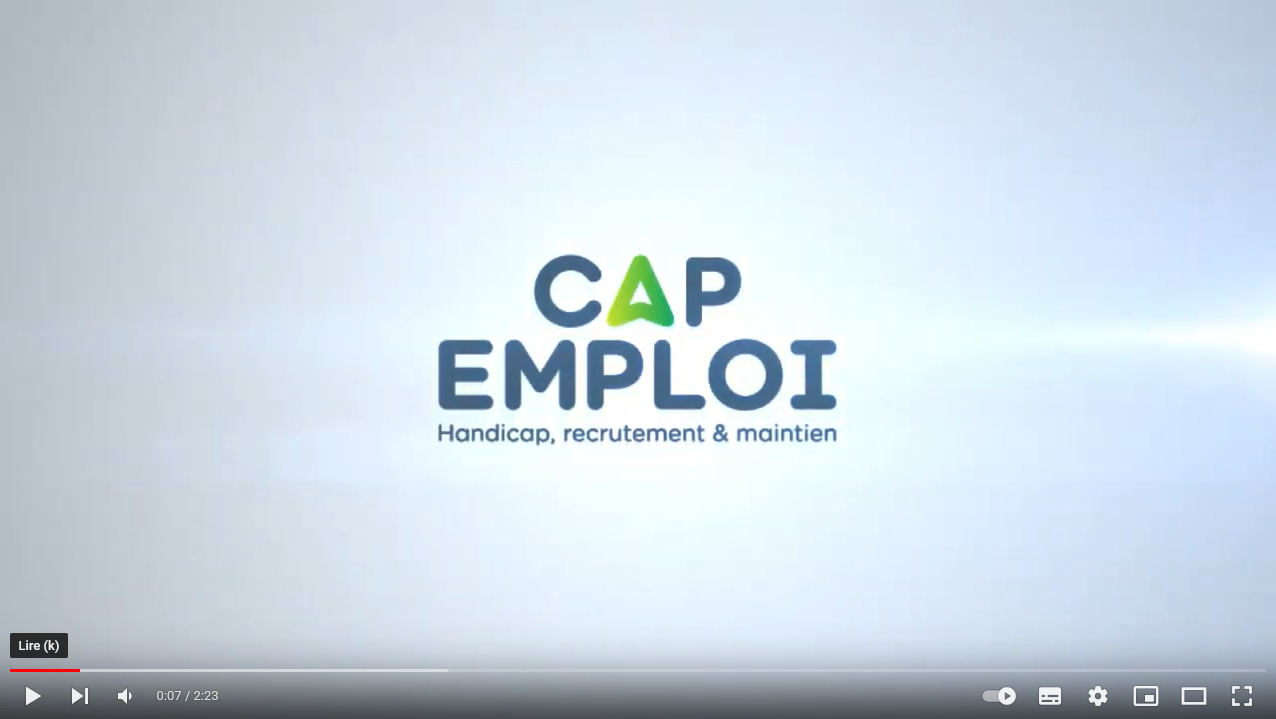 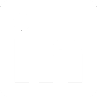 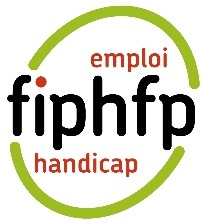 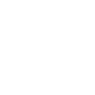 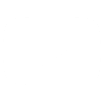 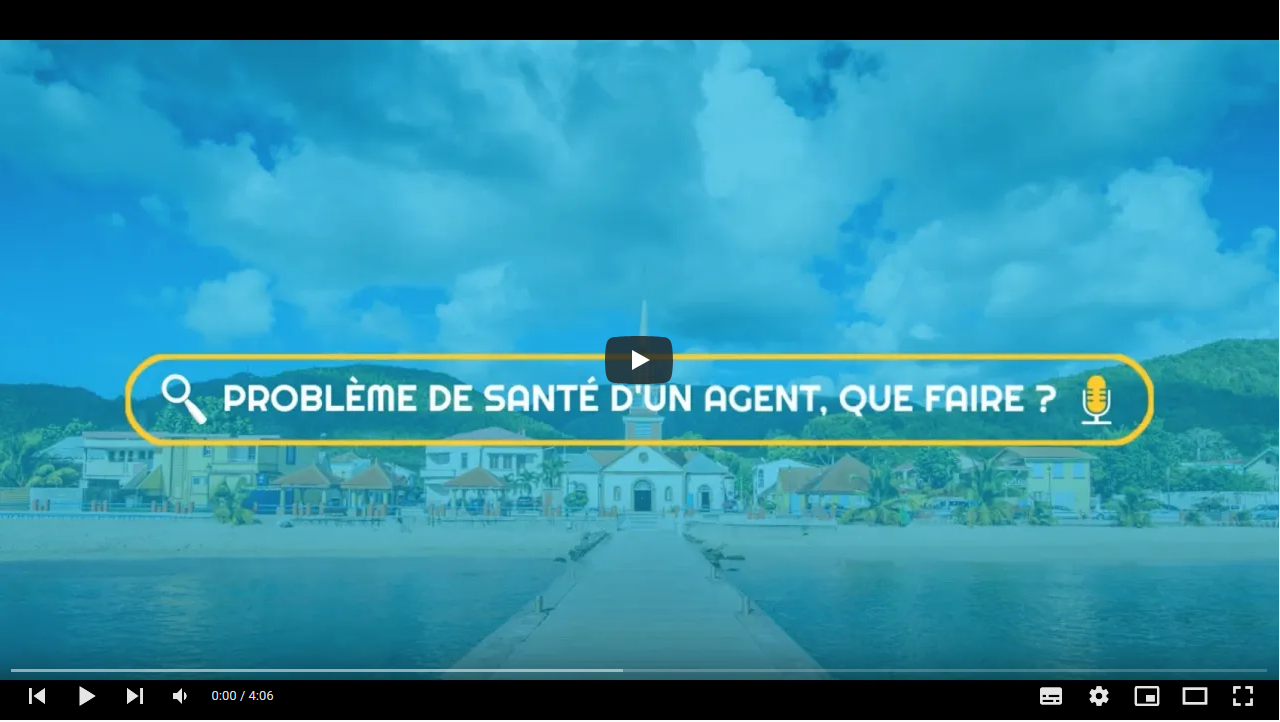 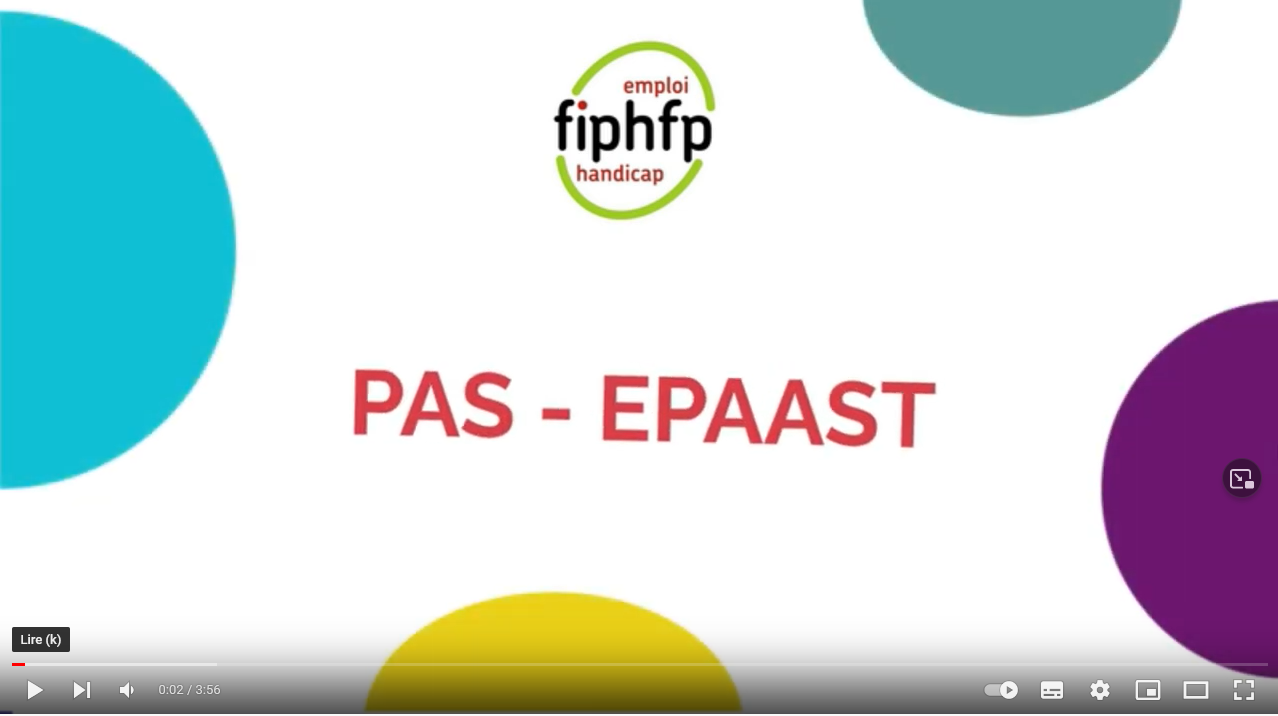 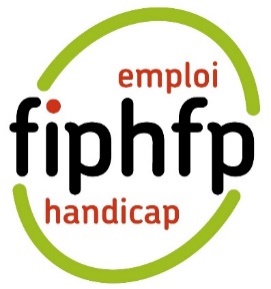 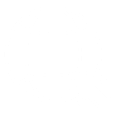 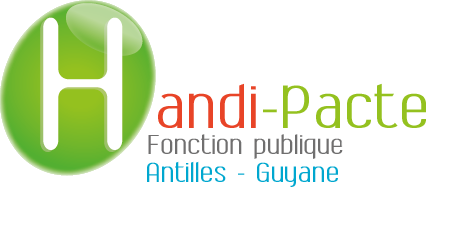 